14 u 208/112 0 225/11 Landgericht Fulda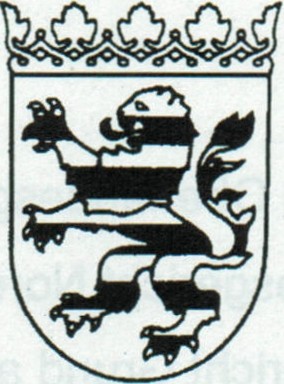 OBERLANDESGERICHT FRANKFURT AM MAIN BESCHLUSSIn dem RechtsstreitDr. K.Kläger und Berufungskläger,Prozessbevollmächtigte:Rechtsanwalte  Dr. akgegenTi. Beklagte und Berufungsbeklagte,Prozessbevollmachtigte:   abc… Haftpflicht-Bersicherung…..Geschaftszeichen: Schaden-Nr.: 07-2871-8Streithelferin der Beklagten,Beschluss mit vollem Rubrum (EU_UB_OO.dot)Prozessbevollmächtigte:Rechtsanwalte  Niehus und Kollegen, Gerbermühlstraße 9, 60594 Frankfurt, Geschäftszeichen: 341/11N24 n/woD9/26295hat der 14. Zivilsenat in Kassel des Oberlandesgerichts Frankfurt am Main durch Vorsitzender Richter am Oberlandesgericht xy, Richterin am Oberlandesgericht zx und Richter am Amtsgericht gx am 15. Februar 2012einstimmig  beschlossen:Die Berufung des Klägers gegen das Urteil der 2. Zivilkammer des LandgerichtsFulda vom 21.09.2011 wird zurückgewiesen.Die Kosten des Berufungsverfahrens  sowie die außergerichtlichen Kosten der Streit­helferin der Beklagten hat der Kläger zu tragen.G ründ.e:I.Der Kläger als Tierarzt nimmt die Beklagte als Halterin eines Pferdes auf Schadens­ersatz wegen vorübergehender Sperrung seiner Tierklinik in Anspruch.Der Kläger behandelte das Pferd der Beklagten als Tierarzt im Zeitraum vom 15.05.- 21.05.2007 ambulant. Am 21.05.2007 wurde das Pferd zur Behandlung in die Tier­ klinik des Klägers überstellt, wo er nach einer Untersuchung feststellte, dass es unter infektiöser·Anamie litt. Hierbei handelte es sich um eine meldepflichtige Tierseuche. Nachdem diese. Erkrankung beim zuständigen Landkreis Fulda gemeldet wordenwar, ordnete die Verwaltungsbehörde mit Bescheid vom 26.05.2007 die Sperrung der Tierklinik an. Diese dauerte bis 16.07.2007.Der Kläger hat behauptet, infolge der Schließung seiner Tierklinik sei ihm ein Ge­ samtschaden von 34.026,00 Euro entstanden, wegen dessen Zusammensetzung im Einzelnen insbesondere auf Seite 3 der Klageschrift (81. 20 d. A.) 8ezug genommen wird. Er hat weiter behauptet, das Pferd der Beklagten habe die Klinikeinrichtung be­ schnuffelt sowie Kot und Urin auf den Klinikboden ausgeschieden. Hierdurch sei die Tierklinik des Klägers großräumig mit Krankheitserregern kontaminiert worden. Hier­ durch, so meint er, habe sich die Tiergefahr des Pferdes verwirklicht habe, weil dieKrankheitserreger durch tierisches Verhalten verbreitet worden seien.· Das Landgericht  Fulda hat mit Urteil vom 21.09.2011 (81. 115- 121 d.A.), auf das für die übrigen Feststellungen gemäß § 540 Abs. 1 ZPO 8ezug genommen wird, die Klage abgewiesen.Zur 8egrundung hat es ausgeführt, der Kläger könne von der Beklagten keinenSchadensersatz gemäß § 833 Satz 1 8G8 verlangen.In der Sperrung der Tierklinik aufgrund der Unterbringung des erkrankten Pferdes der 8eklagten habe sich keine typische Tiergefahr verwirklicht.Die Eigenschaft des Tieres, Träger von Krankheitserregern zu sein, stelle sich nicht als Verwirklichung einer typischen Tiergefahr dar. Die Gefahr, durch Erkrankung zum Träger und Ausscheider von Keimen zu werden, beschränke sich nicht allein auf Tie­ re, sondern konne auch durch Menschen verwirklicht werden. In dem 8eschnuppern und 8eschnuffeln der Klinikeinrichtung und dem Ausscheiden von Exkrementendurch das Pferd entfalte sich nicht die typische gefährliche, von keinem vernünftigen Wollen geleitete tierische Kraft. Auf diese Art und Weise konnten auch durch Men­ schen auf Grund von Tröpfchen- und Schmierinfektionen Krankheitskeime verbreitet werden. lnsofern seien nicht die Voraussetzungen fUr die Haftung der 8eklagten nach § 833 Satz 1 8G8 gegeben.Darüber hinaus hat das Landgericht ergänzend ausgeführt, dem Schadensersatzan­spruch des Klägers stehe auch ein uberwiegendes Mitverschulden gemäß § 2548G8 entgegen. Dies ergebe sich daraus, dass der Kläger das Pferd, bevor er es inseiner Klinik aufgenommen habe, bereits erfolglos behandelt habe. Er habe mit einer schweren infektiosen Erkrankung des Tieres rechnen  müssen.  lnsofern habe er vor dem Verbringen des Tieres in" seine Klinik eine Blutuntersuchung  zur korrekten  Diag­ nose durchführen  müssen.Hiergegen wendet  sich der Kläger mit seiner Berufung. ·Er führt hierzu aus, das Tragen und anschließende Verbreiten  einer Tierseuche durch 8eschnuffeln und Ausscheiden von Exkrementen sei ein typisch tierisches Verhalten. Zwar sei das Tragen von Krankheitserregern nicht typisch tierisch. Jedoch stelle das Befallen  mit einer Tierseuche durch ein Tier eine typische  Tiergefahr  dar, weil nur Tiere zum Träger der betreffenden Seuche werden  konnten.  Durch unbedachtes  Schnuffeln und Absetzen  von Kot so wie Urin durch das Tier verbreite  sich die Krankheit Ieichter und schneller,  worin das besondere Risiko eines typisch tierischen Verhaltens zu sehen sei und damit der Anwendungsbereich des § 833 BGBeröffnet  werde. Das Beschnuffeln von Einrichtungsgegenstanden sei ein typisch tieri­scher lnstinkt.  Das Absetzen  von Exkrementen geschehe ebenso typischerweise un­kontrolliert.Zudem sei dem Kläger kein schuldhaftes Verhalten vorzuwerfen, weil er das Pferd der Beklagten in seiner Klinik stationär aufgenommen habe. Das Landgericht Fulda habe keinen  8eweis darüber  erhoben,  ob das Überstellen  des Pferdes der Beklagten in die Tierklinik  des Klägers sorgfaltswidrig gewesen  sei. Zudem  seien vor dem Einweisen des Tieres in seine Klinik keine Hinweise für eine infektiose  Anamie vorhanden gewesen, weshalb  ihm kein Mitverschulden anzulasten sei.Der Senat hat den Kläger durch 8eschlusse vom 19.12.2011 (81. 170 bis 175 d. A.) und vom 04.01.2012 (81. 192f. d. A.) darauf hingewiesen, dass die 8erufung gegen das Urteil des Landgerichts Fulda vom 21.09.2011 durch einstimmigen Beschluss gemäß § 522 Abs. 2 ZPO zurückzuweisen sei, weil sie nach übereinstimmender Auf­ fassung  des Senats offensichtlich keine Aussicht auf Erfolg habe und die Vorausset-zungen einer Revisionszulassung sowie für die Durchführung einer mündlichen Ver­handlung nicht gegeben seien.Hierauf verfolgt der Kläger seine 8erufung weiter und meint, eine Zurückweisung der8erufung durch 8eschluss gem. § 522 Abs. 2 ZPO sei nicht zulässig, weil über die strittige Rechtsfrage, ob das Verbreiten einer Tierseuche durch tierisches Verhalten eine Verwirklichung spezifischer Tiergefahr darstelle, noch nicht höchstrichterlich entschieden worden sei und in der Literatur kontrovers diskutiert werde. Zudem be­ hauptet er weiter, der Austausch des Klinikbodens sei auf Grund der Tierseuche er­ folgt, weil eine Desinfektion des Fußbodens nicht ausgereicht habe, um diesen seu­ chenkeimfrei herzustellen.Wegen der Einzelheiten wird auf den lnhalt der genannten 8eschlusse sowie auf dieSchriftsatze des Klägers vom 28.12.2011 (81. 190f. d.A.) und vom 01.02.2012 (81.201 bis 204 d.A.) 8ezug genommen.II.Die 8erufung ist gemäß § 522 Abs. 2 ZPO zurückzuweisen, weil sie nach der über­ einstimmenden Auffassung des Senats offensichtlich keinen Erfolg hat, die Voraus­ setzungen fUr eine Revisionszulassung nicht vorliegen und die Entscheidung über die 8erufung eine mündliche Verhandlung nicht erfordert.Zur 8egrundung wird auf die Hinweisbeschlusse des Senats vom 19.12.2011 (81.170 bis 175 d. A.) und vom 04.01.2012 (81. 192f. d. A.) 8ezug genommen.Die hiergegen mit dem Schriftsatz vom 01.02.2012 erhobenen Einwande rechtferti­gen keine abweichende Beurteilung.1.  Entgegen der Auffassung des Klägers ist gemäß § 522 Abs. 2 Nr.4 ZPO dieDurchführung einer mündlichen Verhandlung nicht geboten. .Nach dem gesetzgeberischen Willen soll eine mündliche Verhandlung in Fäl­ len von Existenzgefahrdung bzw. existenzieller Bedrohung geboten sein, was beispielsweise in Arzthaftungssachen bei Vorliegen gravierender Gesund­ heitsschaden zutreffen kann. Ebenso soll ein mündlicher Erörterungsbedarf in fallen zu bejahen sein, in denen das Urteil erster lnstanz zwar im Ergebnis richtig, aber unzutreffend begründet worden ist (BT-Drucksache vom01.07.2011,  17/6404).Eine derartige Konstellation ist im Streitfall nicht gegeben. Auch liegen nach Auffassung des Senats keine sonstigen Grunde vor, die eine mündliche Ver­ handlung geboten erscheinen lassen. Zu einer Existenzbedrohung oder­ gefährdung hat der Kläger nichts vorgetragen. lm Übrigen hat das Landgericht mit zutreffenden Gründen eine Tierhalterhaftung verneint, die der Senat teilt. Die maßgeblichen Rechtsfragen einschließlich der Erörterung der Rechtspre­ chung des Reichsgerichts (RGZ 80, 237ft.), welche sich mit der Obertragung von Tierkrankheiten beschäftigt, hat der Senat bereits in seinem Beschluss vom 19.12.2011 hinreichend angesprochen, ebenso die Rechtsprechung desBundesgerichtshofs (BGHZ 67, 129). Weiterer mündlicher Erläuterung darüberhinaus bedarf es nicht. Sie ist vor allem nicht deswegen geboten, weil der Klä­ger die Auffassung des Senats nicht teilt.2.  Der weitere Vortrag des Klägers , er habe den Klinikboden aus eigenem An­ trieb und nicht aufgrund behördlicher Anordnung ausgetauscht, gibt, keinen Anlass, zu einer abweichenden Beurteilung.Der Kläger hat in der Klageschrift selbst vorgetragen (Seite 3, 81.20 d.A.),dass er im Rahmen der angeordneten Desinfektionsmaßnahmen die Boden im Behandlungsraum, den Aufwachboxen und den Quarantäneboxen habe· erneuern müssen. Dies ergibt sich auch aus der Begründung des Bescheids.Ill.Die Kostenentscheidung folgt aus §§ 97 Abs. 1, 101 Abs. 1 ZPO.XYVorsitzender Richter am OberlandesgerichtZXRichterin am ObertandesgerichtgxRichter am Amtsgericht